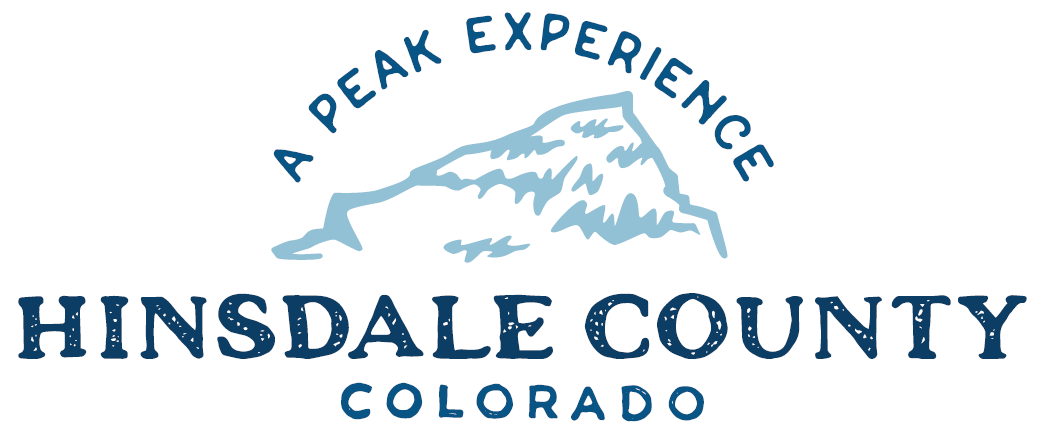 BOARD OF COUNTY COMMISSIONERS WORKSHOP & MEETINGCoursey Annex, 311 Henson Street, Lake CityWednesday, October 5, 2022 - 8 a.m.
8 AM        	OPEN DISCUSSION8:30 AM         WORKSHOP Discuss Hinsdale County School District Proposal for County VanDiscuss Memorandum of Understanding (MOU) for Control of Confidential Data Appointing Lynn McNitt to Receive Sales Tax InformationDiscuss MOU for Control of Confidential Data Appointing Lynn McNitt to Receive Lodging Tax InformationDiscuss Upper Piedra Land Conveyance for Multi-Jurisdictional Facility/County ShopDiscuss Ratification of Colorado Scenic Byways Letter of Support for Grant ApplicationDiscuss Amendment to OHV OrdinanceDiscuss Heritage and Trails Foundation Grant ApplicationDiscuss Wildlife Urban Interface Grant ApplicationDiscuss Assessor’s Annual Audit ReportCLOSE COMMISSIONER WORKSHOP10 AM	Abatement Hearing – SCS Generational Properties, LLCEXECUTIVE SESSION: An executive session for a conference with the County Attorney for the purpose of receiving legal advice on specific legal questions pursuant to C.R.S. § 24-6-402(4)(b), as it relates to the October 5, 2022 abatement hearing.OPEN COMMISSIONERS REGULAR MEETINGPledge of Allegiance Modifications to the AgendaApproval of the AgendaApproval of the Minutes CITIZEN COMMENTS FROM THE FLOORREGULAR AGENDAConsider Possible Decision Regarding Abatement HearingConsider Memorandum of Understanding (MOU) for Control of Confidential Data Appointing Lynn McNitt to Receive Sales Tax InformationConsider MOU for Control of Confidential Data Appointing Lynn McNitt to Receive Lodging Tax InformationConsider Ratification of Colorado Scenic Byways Letter of Support for Grant ApplicationConsider Heritage and Trails Foundation Grant ApplicationConsider Wildlife Urban Interface Grant ApplicationPRESENTATION OF BILLS TO BE PAID	REPORTS:CommissionersAdministrationBuilding OfficialRoad and BridgeEMS Director Emergency Manager Sheriff 11:30 AM	EXECUTIVE SESSION: An executive session for the purpose of determining positions relative to matters that may be subject to negotiations, developing strategy for negotiations, and/or instructing negotiators pursuant to C.R.S. § 24-6-402(4)(e) as it relates to the legal action initiated by Norman Ragle.Appointment of a Hinsdale County Representative to Mediation for Legal Action Initiated by Norman Ragle. ADJOURN MEETING1 PM 		RE-CONVENE WORKSHOPDiscuss Transportation Issues with Colorado Department of Transportation Regional Director Jason SmithTo attend this meeting via Zoom, register at the link below:https://us02web.zoom.us/meeting/register/tZUrduitpjkqE9RjIp1Pm5_Ci57sC9kgh02j After registering, you will receive a confirmation email containing information about joining the meeting.Times stated are approximate and the agenda may be modified as necessary at the discretion of the Board.  The next Commissioner’s meeting is a workshop and meeting scheduled for Wednesday, October 19, 2022, at the Commissioners’ Meeting Room, 311 Henson St., Lake City. The meeting will begin at 8 a.m.   Two or more Hinsdale County Commissioners may attend the Town of Lake City Board of Trustees Meeting on Wednesday, October 5, 2022, at 6 p.m.